Филиал, Машкарина 10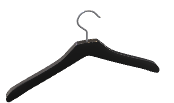 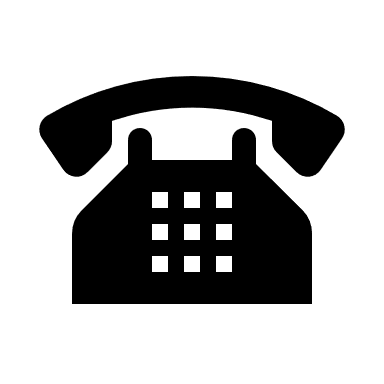 